AUCHAN Belle-VieDOSSIER 1 : Analyse de la situation du rayon LSE et premières préconisations (Annexes 1 à 8)Prévoyez les ventes des deux modules dégageant la plus grande part du chiffre d’affaires du rayon pour les années 2009 à 2012. Pour cela vous utiliserez la méthode des moindres carrés et les données fournies en annexe 5.Annexe 5 : Chiffre d’affaires des années 2005 à 2008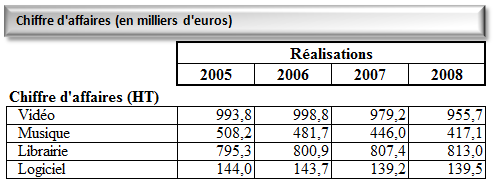 